中文作為第二語言適用的學與教策略舉隅圖片輔助通過圖片學習常用量詞學與教策略學與教策略教學說明以圖片輔助利用插圖，多做配對工作紙：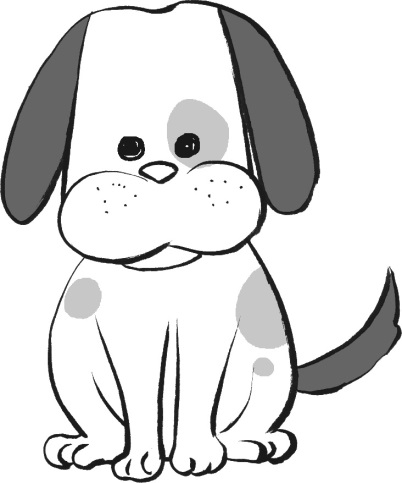 